Решение конфликтных ситуаций за счет ребенка снижает степень напряженности в семье, но полностью проблемы не решает. Ребенок как орудие решения семейных конфликтовЕще одним главным поводом для семейного конфликта является сам ребёнок.Родители, не умея решать собственные конфликты, сводят их решение к ребенку, поощряя или наказывая его за поведение, доказывающее правоту противоборствующих сторон. В результате ребенок должен соответствовать противоречивым требованиям своих родителей, что мешает ему быть самим собой, индивидуальностью. Решая конфликт за счет ребенка, многие родители рвут его на части не только требованиями, но и различными расспросами.Можно ли избежать семейных конфликтов?Какой бы благополучной ни была ваша семья, избежать конфликтов вряд ли получится. Важно - не уходить от ссор, а учиться решать их конструктивным путем.Самый приемлемый способ решения конфликтов – шаг к компромиссу. Вместо вопроса: "Кто виновен?", лучше задуматься: "А как нам поступить?", не забывая, что ссора имеет единую цель - достигнуть общности взглядов в разрешении проблемы.При любом конфликте родители должны подавлять себя, потому что ссоры и выяснение отношений причиняют непоправимый вред детям. Ссору, возникшую в присутствии детей, необходимо завершить позитивно, чтобы они увидели, что родители помирились и им ничего не угрожает.ПОМНИТЕ, ЧТО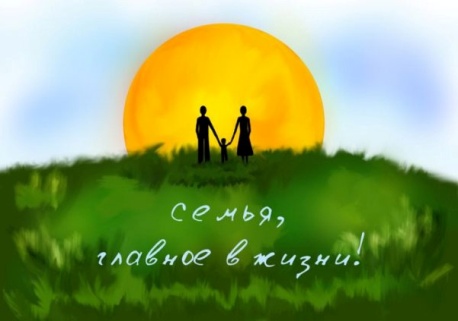 Муниципальное бюджетное общеобразовательное учреждение «Средняя общеобразовательная школа № 9» имени Ландышевой Александры ЕвгеньевныБуклет для родителей«Конфликты в семье»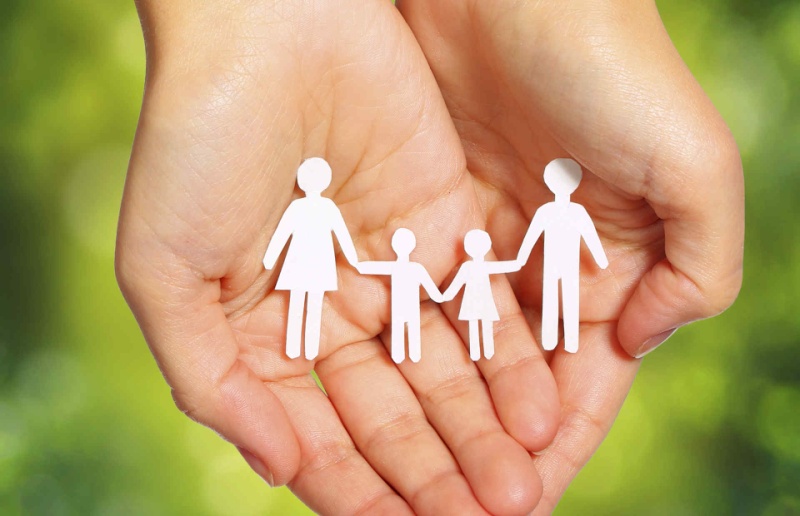 Убеждение, что в благополучной семье нет места размолвкам и ссорам, - ошибочно.Практически в каждой семье бывают разногласия по поводу возникновения различных ситуаций. Нередко случается так, что ссоры взрослых происходят в присутствии детей.В случае оскорбления родителями друг друга и выяснения отношений в довольно громких тонах, мамам и папам стоит задуматься о том, как лучше объяснить ребёнку эти негативные моменты, и постараться сгладить детские неприятные впечатления от взрослых разговоров.Семейный конфликт- это активная оппозиция между членами одной семьи. Из-за характера отношений он может принимать самые разные формы: словесный, физический, сексуальный, финансовый или психологический. Конфликты могут включать различные комбинации членов семьи: разногласия внутри пары, между родителями и детьми или между сестрами и братьями.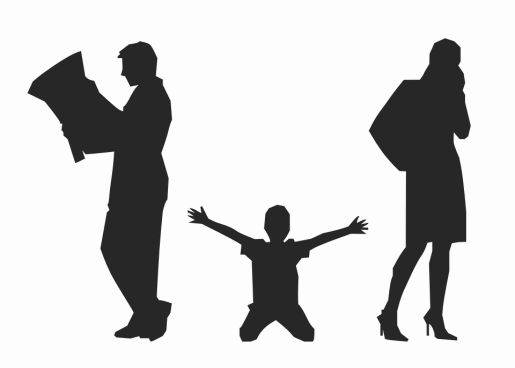 Причины конфликтов в семье:разные взгляды на семейную жизнь;неудовлетворенные потребности и пустые ожидания;употребление алкоголя одним из супругов;неверность;неуважительное отношение друг к другу;нежелание участвовать в воспитании детей;бытовая неустроенность;нежелание помогать по дому;различия в духовных интересах;эгоизм;несоответствие темпераментов;ревность и т. д.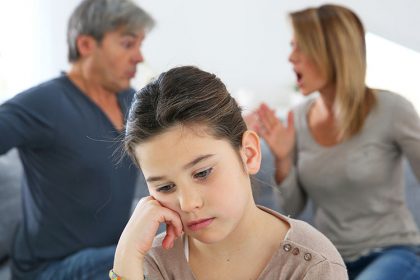 Влияние конфликтов на ребенкаК сожалению, при возникновении конфликтов внутри семьи больше всех страдают именно дети. Причем влияние на ребенка проявляется не открыто, как в ситуациях семей с асоциальным поведением, а косвенно. Подобное влияние непременно отражается на личности ребенка.В этом случае возможны три основных варианта развития событий:Ребенок – безмолвный свидетель родительской ссорыРодители и ребенок – это единое целое, в котором мама и папа являются основой для психологического развития ребёнка.Частые ссоры и выяснения отношений между родителями приводят к тому, что у ребёнка пропадает ощущение защищенности. В результате нарастает тревожность, а продолжительные конфликты приводят к серьезным последствиям. Ребенок замыкается в себе, его преследуют страхи и ночные кошмары. Наличие скрытых неразрешенных конфликтов также вредит детской психике. Утаиваемое напряжение, притворная вежливость, отчужденность или враждебность родителей более разрушительны для психики ребенка, чем открытые скандалы.Ребенок как объект эмоциональной разрядкиНередко собственное раздражение и недовольство родители выплескивают на ребенка. Используя ребенка в качестве «громоотвода», родители усугубляют у него чувство неуверенности, непрочности межличностных отношений, провоцируют в нем сомнения в личной ценности и возможностях. 